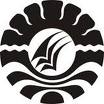 PENERAPAN METODE APPLIED BEHAVIOR ANALISYS (ABA) UNTUK    MENINGKATKAN KEMAMPUAN BERKOMUNIKASI  ANAK AUTIS KELAS DASAR III DI SDIT WIHDATUL UMMAH MAKASSARSKRIPSIDiajukan untuk Memenuhi Sebagian Persyaratan Guna Memperoleh Gelar Sarjana pada Program Studi Pendidikan Guru Luar Biasa Strata Satu (S1) Fakultas Ilmu PendidikanASNIAR094 504 050 PENDIDIKAN LUAR BIASAFAKULTAS ILMU PENDIDIKAN UNIVERSITAS NEGERI MAKASSAR2016  KEMENTERIAN RISET, TEKNOLOGI DAN PENDIDIKAN TINGGI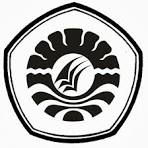 UNIVERSITAS NEGERI MAKASSARFAKULTAS ILMU PENDIDIKANPENDIDIKAN LUAR BIASAAlamat: Jl. Tamalate I Tidung Makassar Kampus FIP UNMTelp. 884457: Faximale : 0411-883076Laman : www.ac.unm.idPERSETUJUAN PEMBIMBINGJudul     	: Atas Nama:Nama	: Asniar NIM	: 094 504 050Program Studi	: Pendidikan Luar Biasa (PLB)Fakultas	: Ilmu PendidikanSetelah diperiksa dan diteliti, naskah skripsi ini telah memenuhi syarat untuk diujikan.                                                                                                     Makassar, 18 Agustus 2016PERNYATAAN KEASLIAN SKRIPSISaya yang bertanda tangan di bawah ini :Menyatakan dengan sebenar-benarnya bahwa skripsi yang saya tulis ini benar merupakan hasil karya sendiri dan bukan merupakan pengambilalihan tulisan atau pikiran orang lain yang saya akui sebagai hasil tulisan dan pikiran saya sendiri.Apabila dikemudian hari terbukti atau dapat dibuktikan bahwa skripsi ini hasil jiplakan, maka saya bersedia menerima sanksi atas perbuatan tersebut sesuai ketentuan yang berlaku.					                              Makassar, 10 Juli 2016						               Yang membuat pernyataan							                    Asniar                                                                                  Nim:094504050                                       MOTO“ Maka sesungguhnya bersama kesulitan ada  kemudahan, maka apabila engkau telah selesai (dari suatu urusan), tetaplah bekerja keras (untuk urusan yang lain), dan hanya kepada Tuhan-mulah engkau berharap.” (QS. AL-INSYIROH :6-8)Kuperuntukkan karya ini,Kepada kedua orang tuaku ummi dan abi yang tercinta, kakak dan adikku tersayang yang tiada hentinya memberikan dukungan dan doa’nya untukku,Serta  keluarga besarku dan saudari-saudariku yang senantiasa memberikan nasehat-nasehatnya, syukron jazakillah khoir.ABSTRAKAsniar, 2016. Penerapan Metode Applied Behavior Analisys (ABA) Untuk Meningkatkan Kemampuan Berkomunikasi Non Verbal Pada Anak Autis Kelas Dasar di SDIT  Wihdatul Ummah Makassar. Dibimbing oleh Dr.Usman, M.Si dan Dr.Bastiana,M.Si,. Jurusan Pendidikan Luar Biasa Fakultas Ilmu Pendidikan Universitas Negeri Makassar.Rumusan masalahpenelitian ini adalah“Bagaimanakah penerpan metode ABA dapat meningkatkan bahasa non verbal anak autis di kelas dashar III SDIT Wihdatul Ummah Makassar. Penelitian ini bertujuan untuk mengetahui peningkatan kemampuan berkomunikasi non verbal anak autis di kelas dasar III SDIT Wihdatul Ummah  Makassar. Pendekatan yang digunakan pada penelitian ini adalah pendekatan kuantitatif dengan jenis penelitian eksperimen subjek tunggal (Single Subject Research) dengan desain A (Baseline 1) --- B (Intervensi) --- A (Baseline 2). Subjek penelitian ini adalah 1 orang siswa yang diindikasi mengalami gangguan berkomunikasi khususnya bahasa non verbal (memahami ekspresi wajah) di kelas dasar III SDIT Wihdatul Ummah Makassar. Teknik pengumpulan data dalam penelitian ini adalah melalui tes. Data yang diperoleh diolah secara deskriptif kuantitatif. Hasil penelitian menunjukkan bahwa pada tahap baseline (A1) data yang diperoleh cenderung mendatar artinya kondisi sudah menunjukkan data stabil dan telah menunjukkan arah yang jelas dan pada tahap intervensi (B) data yang diperoleh meningkat, pada tahap baseline (A2) data yang diperoleh meningkat. Dengan demikian hasil penelitian tersebut menunjukkan bahwa aktivitas dapat meningkatkan kemampuan komunikasi non verbal siswa autis di kelas dasar III SDIT Wihdatul Ummah Makassar. PRAKATA	Puji dan syukur kita panjatkan kehadirat Allah Subhanahu wa ta’ala atas limpahan rahmat-Nya sehingga hasil penelitian dengan judul Penerpan Metode Applied Behavior Analisys (ABA) Dalam Menkaningkat Kemampuan  Berkomunikasi  Anak Autis Kelas Dasar III di SDIT Wihdatul Ummah Makassar  dapat disusun dan diselesaikan dengan baik.	Sebagai penulis pemula, penulis menyadari bahwa sejak penyusunan proposal hingga penyusunan skripsi ini, penulis senantiasa menemui kesulitan. Berkat karunia dari Allah Subhanahu wa ta’ala dan bantuan serta dorongan dari berbagai pihak, kesulitan ini akhirnya dapat diselesaikan. Pada kesempatan ini penulis menyampaikan terima kasih  dan penghargaan setinggi-tingginya serta iringan do’a jazakumullahu khairan katsiran kepada Bapak Dr. Usman, M.Si selaku pembimbing I dan Ibu Dr. Bastiana, M.Si selaku pembimbing II yang telah meluangkan waktunya untuk memberikan bimbingan  dan arahan kepada penulis dalam menyelesaikan skripsi ini.	Demikian pula penulis tak lupa menghaturkan penghargaan dan ucapan terima kasih kepada:Prof. Dr. H. Husain Syam, M.TP sebagai Rektor Universitas Negeri Makassar beserta jajarannya, yang telah memberi peluang untuk penulis mengikuti proses perkuliahan pada Jurusan Pendidikan Luar Biasa Fakultas Ilmu Pendidikan Universitas Negeri Makassar.Dr. Abdullah Sinring, M.Pd sebagai Dekan Fakultas Ilmu Pendidikan Universitas Negeri Makassar.Dr. Abdul Saman, M.Si, Kons. sebagai Pembantu Dekan I, Drs. Muslimin, M.Ed. sebagai Pembantu Dekan II, Dr. Pattaufi, S.Pd, M.Si sebagai Pembantu Dekan III, dan Dr. Parwoto, M.Pd sebagai Pembantu  Dekan IV yang telah memberikan layanan akademik, administrasi, dan kemahasiswaan selama proses pendidikan dan penyelesaian studi.Dr. Bastiana, M.Si., Dra. Tatiana Meidina, M.Si, masing-masing selaku ketua dan sekretaris jurusan Pendidikan Luar Biasa yang telah mengarahkan dan membimbing penulis untuk melaksanakan penelitian sehingga skripsi ini dapat diselesaikan.Bapak Ibu Dosen Universitas Negeri Makassar khususnya dalam lingkup Jurusan Pendidikan Luar Biasa yang telah mengajar dan mendidik penulis dengan tulus selama menuntut ilmu di Fakultas Ilmu Pendidikan Universitas Negeri Makassar.Drs. Mufa ’adi, M.Si sebagai ketua sidang seminar, Dr. Bastiana, M.Si sebagai pembimbing II dan sebagai sekertaris sidang seminar. Drs. Usman, M.Si sebagai pembimbing I. Dra. Tatiana Meidina, M.Si. selaku penguji dalam serta Drs. H. Muhammad Anas, M.Si selaku penguji. Kepala Sekolah, guru wali kelas III dan staf pengajar SDIT Wihdatul Ummah Makassar yang telah memberikan pembelajaran dan pengalaman dalam pengaplikasian ilmu  ke-PLB-an selama masa PPL.                  Kepala Sekolah,guru wali kelas dan staf pengajar SDIT Wihdatul Ummah Makassar yang telah memberikan izin melakukan penelitian serta membantu proses pengumpulan data penelitian.Pengurus Korps Akhwaat LDF SCRN FIP UNM, pengurus FMUI UNM, IKA Korps Akhwaat SCRN FIP UNM, Pengurus Forum Toraja, Ustazah  di TKA-TPA/TAHFIDZ AL-IKHLAS Tidung, dan Halaqah Qonitat 8 yang telah memberikan nasehat dan dukungannya kepada penulis dalam keadaan suka dan duka.Santri TKA-TPA/Tahfidz yang telah  memberikan banyak pelajaran bagi penulis.Kepada Murabbiyah dan Mudarrisah	 penulis yang selalu berusaha membina penulis agar menjadi pribadi yang lebih baik.Ucapan terima kasih dengan setulusnya penulis sampaikan kepada motifator utama Ayahanda Saddar dan Ibunda Sitti Khodijah (Rika.L) serta saudara-saudara penulis yang penuh kasih sayang memberikan perhatian dan dorongan sehingga skripsi ini dapat terselesaikan.Penulis menyadari bahwa penyusunan hasil penelitian ini masih jauh dari kesempurnaan, olehnya itu segala kritikan dan saran yang sifatnya konstruktif sangat penulis harapkan demi penyempurnaan penulisan berikutnya.Akhirnya dengan segala kerendahan hati penulis berharap kepada Allah Subhanahu wa ta’ala semoga tulisan ini dapat memberikan manfaat khususnya kepada penulis dan pembaca pada umumnya. Makassar,  18  Agustus 2016          PenulisDAFTAR ISI	                                  		 HalamanDAFTAR GAMBARNomor				Judul				                      HalamanGambar 2.1	Skema Kerangka pikir			                                      40Gambar 3.1	Desain A - B – A					              43Gambar 3.2	Komponen-komponen Grafik				              52DAFTAR TABELNomor					   Judul				                   HalamanTabel 4.1	Data Skor Kemampuan Berkomunikasi Non Verba besline l (A1)     56Tabel 4.2	Data Skor Intervensi (B),Nilai Kemampuan                                  60             Berkomunikasi Non Verbal Tabel 4.3  Data Skor Kemampuan Berkomunikasi Non Verbal                        62               Basline 2 (A2)          			Tabel 4.4	Panjang Kondisi Kemampuan Berkomunikasi Non Verbal	           65Tabel 4.5 	Estimasi Kecenderungan Arah Kemampuan Berkomunikasi             67              Non VerbalTabel 4.5   Kecenderungan Stabilitas Kemampuan Berkomunikasi                   74               Non Verbal		Tabel 4.6   Kecenderungan Jejak Data Kemampuan Berkomunikasi                  74                 Non Verbal 	Tabel 4.7   Level Stabilitas dan Rentang Kemampuan Berkomunikasi              75                  Non Verbal		 Tabel 4.8	Menentukan Perubahan Level (Level Change) Data                        76                    Kemampuan Berkomunikasi Non Verbal					DAFTAR GRAFIKNomor					Judul				                   HalamanGrafik 4.1     Kemampuan Berkomunikasi Non Verbal                                                pada Kondisi Baseline 1 (A1)                                                           58Grafik 4.2	Kemampuan Berkomunikasi Non Verbal Pada                        62                          Kondisi IntervensiGrafik 4.3      Kemampuan Berkomunikasi Non Verbal Pada Kondisi            64                      Baseline 2 (A2) 				 Grafik  4.6	Kecenderungan Stabilitas Kondisi Baseline 1 (A1)                   69			Kemampuan Berkomunikasi Non Verbal	 		Grafik		4.7	Kecenderungan Stabilitas (Trend Stability) Kondisi                 71			Intervensi (B) Kemampuan Berkomunikasi Non Verbal	Grafik 4.8	Kecenderungan Stabilitas Kondisi Baseline 2 (A2)                   73			Kemampuan Berkomunikasi Non Verbal					 Disetujui oleh:                             Pembimbing I					       Pembimbing IIDrs. Usman, M.Si 			                     Dr. Bastiana, M.Si      NIP. 19630523198903 2 003	                           NIP. 19670909 199303 2 002Disahkan Oleh:Ketua Jurusan PLB FIP UNMDr. Bastiana, M.SiNIP. 19670909 199303 2 002Nama:   Asniar NIM:   094504050Jurusan:Pendidikan Luar BiasaJudul Skripsi         :Penerapan Metode Applied Behavior Analisys (ABA)  Untuk Meningkatkan Kemampuan Berkomunukasi   Pada Anak  Autis Kelas Dasar III SDIT Wihdatul Ummah Makassar.HALAMAN JUDULHALAMAN JUDULHALAMAN JUDULIPERSETUJUAN PEMBIMBINGPERSETUJUAN PEMBIMBINGPERSETUJUAN PEMBIMBINGIiPERNYATAAN KEASLIAN SKRIPSIPERNYATAAN KEASLIAN SKRIPSIPERNYATAAN KEASLIAN SKRIPSIIiiMOTO DAN PERUNTUKKAN MOTO DAN PERUNTUKKAN MOTO DAN PERUNTUKKAN IvABSTRAKABSTRAKABSTRAKVPRAKATA PRAKATA PRAKATA ViDAFTAR ISI DAFTAR ISI DAFTAR ISI IxDAFTAR GAMBAR DAFTAR GAMBAR DAFTAR GAMBAR XDAFTAR TABEL DAFTAR TABEL DAFTAR TABEL xi DAFTAR GRAFIKDAFTAR GRAFIKDAFTAR GRAFIKXiiBAB I.   PENDAHULUAN PENDAHULUAN A.Latar BelakangLatar Belakang1B.Rumusan MasalahRumusan Masalah7C.Tujuan PenelitianTujuan Penelitian7D.Manfaat PenelitianManfaat Penelitian7BAB II.KAJIAN PUSTAKA, KERANGKA PIKIR DAN PERTANYAAN PENELITIANKAJIAN PUSTAKA, KERANGKA PIKIR DAN PERTANYAAN PENELITIANA.          Kajian Pustaka Kajian Pustaka Konsep Dasar AutismePengertian AutismeFaktor Penyebab AutismeKarakteristik Anak AutisKonsep Dasar AutismePengertian AutismeFaktor Penyebab AutismeKarakteristik Anak Autis 9 91113Pengembangan Kemampuan KomunikasiPengertian KomunikasiBentuk KomunikasiJenis Komunikasi Non VerbalPerkembangan Komunikasi Pada AnakProses Terjadinya KomunikasiCiri-ciri Komunikasi Non VerbalUrgensi Komunikasi Non VerbalFungsi Komunikasi Non VerbalHambatan Dalam Komunikasi Non Verbal Pengembangan Kemampuan KomunikasiPengertian KomunikasiBentuk KomunikasiJenis Komunikasi Non VerbalPerkembangan Komunikasi Pada AnakProses Terjadinya KomunikasiCiri-ciri Komunikasi Non VerbalUrgensi Komunikasi Non VerbalFungsi Komunikasi Non VerbalHambatan Dalam Komunikasi Non Verbal 15161820242525            2627Metode Applied Behavior Analisys (ABA)Konsep Dasar ABATujuan Metode ABATata Laksana  Metode ABATehnik Dasar Pelaksanaan Metode ABAPerkembangan kemampuan anak dengan metode ABAMetode Applied Behavior Analisys (ABA)Konsep Dasar ABATujuan Metode ABATata Laksana  Metode ABATehnik Dasar Pelaksanaan Metode ABAPerkembangan kemampuan anak dengan metode ABA2830313637         B. Kerangka Pikir Kerangka Pikir 38C. Pertanyaan PenelitianPertanyaan Penelitian41BAB III.METODE PENELITIANMETODE PENELITIANA.Pendekatan Dan Jenis PenelitianPendekatan Dan Jenis Penelitian42B.Variabel Dan Desain PenelitianVariabel Dan Desain Penelitian42               C.Defenisi Operasional VariabelDefenisi Operasional Variabel44               D.       Lokasi Dan Subjek PenelitianLokasi Dan Subjek Penelitian44         E. Teknik dan Prosedur Pengumpulan DataTeknik dan Prosedur Pengumpulan Data45         F. 	G.               . Teknik Analisis DataAnalisis Antar KondisiTeknik Analisis DataAnalisis Antar Kondisi4649BAB IV.HASIL PENELITIAN DAN PEMBAHASAN HASIL PENELITIAN DAN PEMBAHASAN A.Profil SubjekProfil Subjek54B. Hasil PenelitianHasil Penelitian54C.Analisi DataAnalisi Data55D.PembahasanPembahasan56BAB V.KESIMPULAN DAN SARANKESIMPULAN DAN SARANA.KesimpulanKesimpulan75B.Saran Saran 76LAMPIRANLAMPIRAN77DAFTAR PUSTAKADAFTAR PUSTAKADAFTAR PUSTAKA124